Mary Jane Rosales UmañaCAREER OBJECTIVE	Aspiring to work with an organization that offer responsible position where I can utilize my skills and capabilities to carve a nice for myself and effectively deliver towards contributing to the organization’s aspirations and also enhance my personal growth through continual upgrading knowledge. To obtain with a progressive firm in a challenging environment where I can apply the knowledge of education and utilize my skills as well as my strong communication and interpersonal skills, contribute to its growth and profitability. I feel quite ambitious to grow and successfully consolidate on my previous experiences.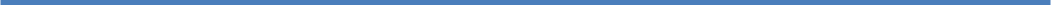 PROFILE:	A highly motivated, flexible, hard working, enthusiastic, and adaptable with challenging environment.  Capable to work independently as part of the team. Achieving target and accepting challenges has always been my ability. I would like to work in the same manner and look forward for a long term rewarding career.EDUCATIONAL BACKGROUNDBACHELOR:		Bachelor of Secondary Education 2011		Major in MathematicsBaliwag University, Baliwag, BulacanPhilippinesSECONDARY:		Maguinao Cruz na Daan High School 2005		Cruz na Daan High School, San Rafael, Bulacan		PhilippinesELEMENTARY:		Pinacpinacan Elementary School 2000		Pinacpinacan, San Rafael, Bulacan		PhilippinesSTRENGTH:	Interpersonal:Good communication and interpersonal skills.Strong written and spoken communication.Problem solving and decision making.Ability to work in challenging environment and learning from adverse situation.Meticulous and a quick-learnerFlexible in different working types.EDUCATIONAL WORK EXPERIENCE:Our Lady of Mt. Carmel CollegeRio Vista, Sabang Baliwag , Bulacan, PhilippinesEnglish and TLE Teacher October 1, 2013 to March 2014Way Ahead Tutorial and Learning CenterLuna Street Concepcion, Baliwag , Bulacan, PhilippinesTeacher/ Tutor (Elementary and High School)July 2011 to July 2013Employment HistoryProfessional Referee Philippine Basketball Association (PBA)186 E. Rodriquez Jr. Avenue, Libis, Quezon City, PhilippinesApril 2014 to June 2016	Work DescriptionInspect sporting equipment and/or examine participants in order to ensure compliance with the event and safety regulations.Teach and explain the rules and regulations governing a specific sports.Resolve claims of rule infractions or complain by participants and assess any necessary penalties.Report to regulating organization sporting, activities, complaints made and actions taken or needed such as fines or their disciplinary actions.Trainer and Coach Volleyball Boys and GirlsOur Lady of Mt. Carmel CollegeSabang Baliwag, Bulacan, PhilippinesAugust to September 2013Work DescriptionTo provide expert trainings to athletes.Assisting  their skills development and ensuring peak performance and fitness are achieve during crucial times, such as competitions, tournaments, matches, trials and qualifying events.Responsible for assessing the performance of the athletes under my expert direction, and analyzing the flaws or weaknesses of their forthcoming opponents.  Trainer and Coach Volleyball Men and Women College/ High School Boys and GirlsPhysical Education Department, Baliuag UniversityBaliwag, Bulacan, PhilippinesMay 2012 to May 2013	Work DescriptionTo provide expert trainings to athletes.Assisting  their skills development and ensuring peak performance and fitness are achieve during crucial times, such as competitions, tournaments, matches, trials and qualifying events.Responsible for assessing the performance of the athletes under my expert direction, and analyzing the faws or weaknesses of their forthcoming opponents.  Service Crew (Grill station, SMART Station and Product Controller)Jollibee Baliwag BayanPoblacion, Baliwag, Bulacan, PhilippinesJune 2009 to January 2010 (Contractual)February 2010 to March 2012 (Service Coop Member)	Work DescriptionTake orders from cashier and make the order as fast as possible.Prepare ingredients such as meats and vegetables that need to be used for food preparation purpose.Make availability of fresh ingredients possible on a daily basis.Cut, slice and puree vegetables and fruits and store them properly.Rotate food items in cold storage and trash any expired items.Assure the cleanliness and sanitization of all work areas such as counter tops.Arrange for ovens and cooking rangers to be set at proper heat levels.Monitor the time needed for each dish to cook and remove cooked dishes. Aesthetically place food items on plates and platters for serving purposes.Clean and sanitize kitchen floors, ovens and other cooking equipment on a periodic basis.PERSONAL INFORMATION:		Date of Birth	:	 June 8, 1989		Age		:	27		Height		:	6”		Citizenship	:	Filipino		Religion		:	Roman Catholic		Civil Status	:	SingleJob Seeker First Name / CV No: 1811592Click to send CV No & get contact details of candidate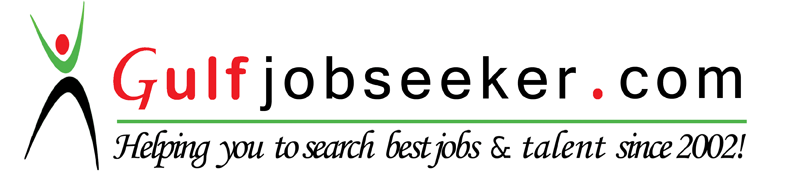 